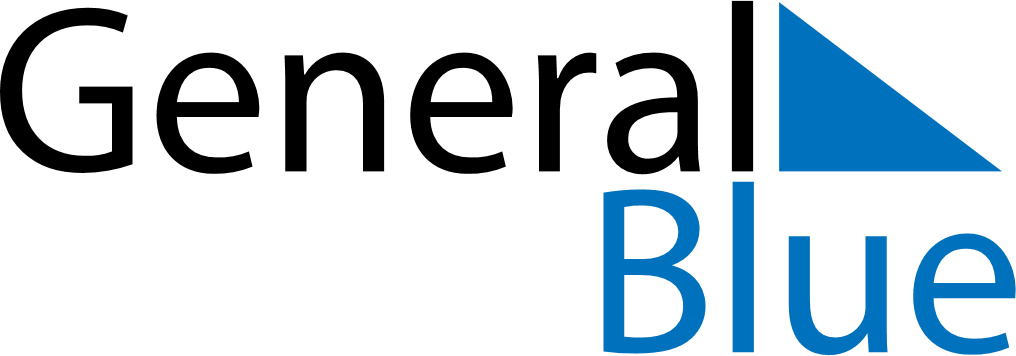 June 2029June 2029June 2029South AfricaSouth AfricaSUNMONTUEWEDTHUFRISAT12345678910111213141516Youth Day17181920212223Father’s Day24252627282930